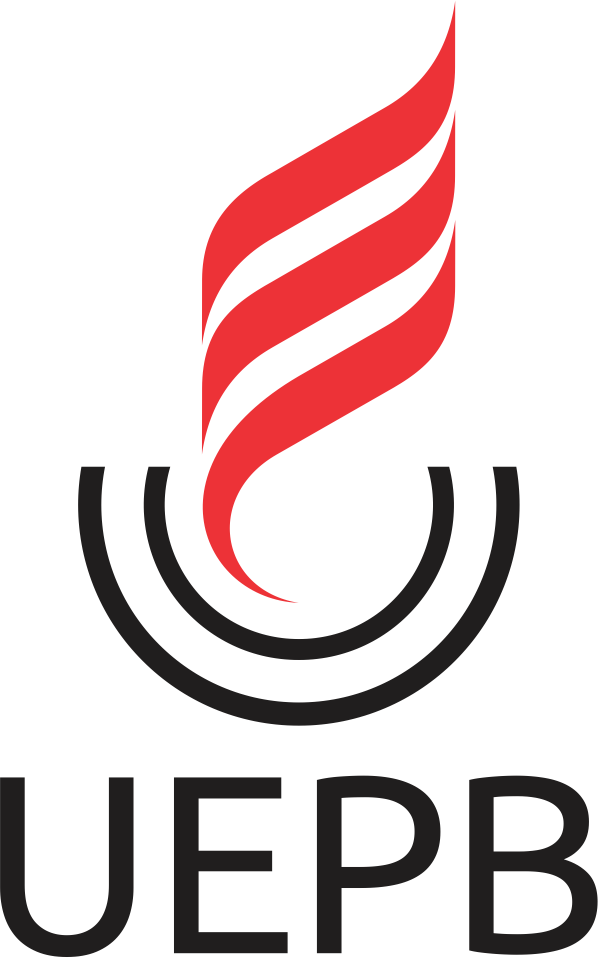 PRÓ-REITORIA DE PÓS-GRADUAÇÃO E PESQUISAEDITAL XX/2024 - PRPGP/UEPBPROGRAMA INSTITUCIONAL DE BOLSAS DE INICIAÇÃO CIENTÍFICAPIBIC/ PIBITI/ PIBIC Af / PIBIC Júnior / PIVIC - UEPB/CNPqTÍTULO DO PLANO DE TRABALHO: SUBTÍTULO (Se houver)(Será o título para a proposta de atividades do (a) estudante)Aluno (a): Nome do(a) aluno (a) indicado(a) para bolsista (ou voluntário(a), para inscrições direcionadas ao Edital PIVIC), em caso de aprovação da proposta.Matrícula do Aluno (a): Nº da matrículaOrientador (a): Nome completo do(a) orientador(a)Introdução/Referencial Teórico resumido Objetivos / MetasCronograma de atividades para 12 meses (Modelo do cronograma na página 2 deste Template)Resultados EsperadosReferências bibliográficas QUADRO PARA INDICAÇÃO DO CRONOGRAMA DE ATIVIDADES DO PLANO DE TRABALHOCRONOGRAMA DE ATIVIDADES:1. Atividade 12. Atividade 23. Atividade 34. Atividade 4...
Obs. Podem ser inseridas no quadro quantas linhas de atividades forem necessárias;  NORMAS PARA FORMATO DO PLANO DE TRABALHOPIBIC/UEPB/CNPq - COTA 2024/2025(essa página deve ser excluída para submissão)O arquivo do Plano de trabalho não poderá exceder 4 páginas. Não há especificação mínima do número de páginas exigido, porém é preciso que o Plano contenha todas as informações e seções apresentadas na primeira página deste Template.Configuração da página: margens superiores e inferiores 2,0 cm, margem direita 2,0 cm e margem esquerda 3,0 cm;Formatação de parágrafo: alinhamento justificado, espaço entrelinhas de 1,5 e espaçamento depois do parágrafo de 6 pt;Título do Plano de trabalho - fonte Arial tamanho 11, negrito, maiúscula; Corpo do texto - fonte Arial tamanho 11;Não deverão ser utilizados links (sites, drive etc.) para acesso à informação externa ao documento/arquivo.Não serão considerados anexos, apêndices ou links externos que ultrapassem as 10 páginas limite do Projeto. O Plano de trabalho deverá ser elaborado no formato de texto, podendo também se fazer uso de figuras/gráficos, desde que não ultrapassem o limite de 4 páginas.O arquivo com o Plano de trabalho deverá ser submetido via formulário eletrônico (Google Forms), link disponível no Edital correspondente a cada modalidade (PIBIC; PIBITI; PIBIC Af; PIBIC Júnior ou PIVIC).O formato de arquivo aceito para submissão é exclusivamente em PDF.O não cumprimento das normas especificadas, em especial o limite de páginas implicará na reprovação automática da proposta.Ano202320232023202320242024202420242024202420242024MêsSetOutNovDezJanFevMarAbrMaiJunJulAgoAtividade 1Atividade 2Atividade 3Atividade 4Atividade 5